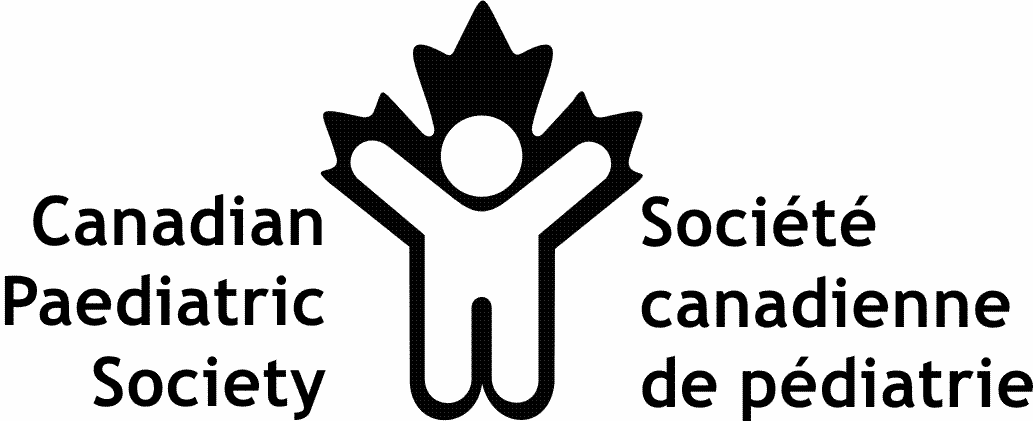 MINUTES92nd Annual General MeetingFriday, June 26th, 2015, 8:30 – 10:30amFrontenac Ballroom, Westin Harbour Castle Hotel, TorontoDr. Robert Moriartey welcomed members to the 92nd Annual General Meeting, and announced that the first order of business would be the appointment of two members of the Resolutions Committee.MOTION A15-01To appoint Dr. Emmett Francoeur and Dr. David Smith to form the Resolutions Committee for the 2015 Annual General Meeting.Moved by Dr. Roxanne GoldadeSeconded by Dr. Glen WardCARRIED1.	APPROVAL OF THE AGENDAMOTION A15-02That the agenda be approved.Moved by Dr. Ellen Wood Seconded by Dr. Mitchell ZelmanCARRIED2.	APPROVAL OF THE MINUTESMOTION A15-03That the minutes of the Annual General Meeting of 27 June 2014 be approved.Moved by Dr. Joanne EmbreeSeconded by Dr. Robin WalkerCARRIED3.	BUSINESS ARISING FROM THE MINUTES NOT OTHERWISE INCLUDED IN THE AGENDAThere was no business arising under this item.4.	RECOGNITION OF DECEASED MEMBERSMembers were asked to rise and observe a moment of silence to honor those paediatricians who have passed on since the previous Annual General Meeting.5.	PRESIDENT’S REPORTDr. Moriartey expressed the pleasure and honor to be President this past year; that it was a year of financial stabilization; committees have worked on a tremendous number of position statements; and CPS should be recognized for its incredible work.  The President acknowledged Dr. Jeremy Freidman, Chair of the Annual Conference Committee who is stepping down after many years of service; Drs. Stanwick and Lynk who have been remarkable mentors during his presidency as well thanking all Board members and the staff at CPS for their dedication.  He reported that he has been to Ottawa a few times, once for the selection of Dr. Joan Robinson, the incoming PCH Editor-in-Chief to start in June of 2016; and another time for the hiring of the Director of Medical Affairs, Dr. Charlotte Moore Hepburn who takes on her role in October 2015.   Dr. Moriartey finished by highlighting activities  to look forward to – CPS will soon be releasing 5 topics for  Choosing Wisely Canada and CPS will be releasing the status report in the next 12 months.6.	EXECUTIVE DIRECTOR’S REPORTMs. Davis commenced by thanking all staff for their dedication to the organization; a special acknowledgement goes out to the late Dr. Danielle Grenier who has her thumb print on many of the accomplishments achieved this year.  Members were encouraged to think about topics and sessions for next year’s Annual conference and to submit before September 30, 2015.  She went on to highlight the Society’s work, on resources for professional and public education such as the videos posted on YouTube promoting early literacy and mental health; related CPS websites and that in terms of visits received 1.3 million; the invaluable work of the Canadian Paediatric Surveillance Program, advocacy, and the new immunization book “Your Child’s Best Shot” edited by Dr. Dorothy Moore, and lastly the need for more advocacy for  Jordan Principle and the Truth and Reconciliation Commission.  In addition, Ms. Davis reminded members that the 2016 International Pediatric Congress will be held in Vancouver in August.7.	REPORT ON FINANCES Reporting on the Finances, Dr. Williams acknowledged Drs. Moriartey, Cellupica, Kronick, Ms. Davis, Ms. Cheesman and Mr. Carroll who met regularly to get things in order.  She walked the members through a PowerPoint presentation comparing 2014 to 2013, while the total revenues were decreased; overall the financial picture was much improved due to strengthening the membership renewals, new funding to support the public education programs and not to mention the hard work at carefully managing the expenses along with better tracking and performance measures in place.  Other highlights include growths in the investments portfolio.  8.	REVIEW OF 2015 BUDGET Dr. Williams reported that there is a budgeted deficit of $50,000; it’s not minor but improved over the previous years.  The major impact on the budget this year is having the committee meetings with the Board meetings scheduled for this November.  She went on to announce that Dr. Kronick will take over the position as Chair of the Finance Subcommittee with confidence that the CPS will continue to be in a strong financial situation.  9.	AUDITORS REPORTReporting briefly as Chair of the Audit Subcommittee, Dr. Cellupica thanked the members of the subcommittee, the staff at CPS who have been remarkable at organizing and preparing for the auditors.  Dr. Cellupica said that the report from the auditors indicated that there were no weaknesses and the improvements that were recommended in the previous audit have been carried over by CPS staff; that they commended that this year’s audit was actually trouble free and quite straight forward.  A meeting to review the 2014 financial statements was held with an opportunity to meet with the auditors both with staff and then without staff being present with no concerns identified throughout the process.  10.	APPOINTMENT OF AUDITORS FOR 2015MOTION A15-04That CPS approve the appointment of the auditing firm of Welch LLP for the 2015 fiscal year.Moved by Dr. Paul Thiessen Seconded by Dr. Richard HaberCARRIED11.	HEALTHY GENERATIONS REPORTDr. Embree, President of Healthy Generations, articulated that they support the resident advocacy grant; that in 2014 they had 3 great grant submissions and that Megan Fowler and her team from the University of Alberta, Maskwacis Paediatric Outreach Clinic won; and that this year; they had 8 submissions and Hilarie Garlan from the Northern Ontario School of Medicine won for the obesity program.  Touching on the fiscal year 2015 funding priorities, the plan is to continue to include resident advocacy activities such as the annual advocacy grant, bursaries to attend the annual conference; and to fund the advocacy luncheon at annual conferences as well as the National Advocacy Day which is actually a week in duration taking place in November.  Healthy Generations also supported the videos on literacy and mental health that are posted on YouTube; in addition to the French translation for Your Child’s Best Shot.  Lastly, she encouraged everyone to participate in “Practice What You Preach” scheduled tomorrow morning at 6:45 followed by a breakfast.  12.	MEMBERSHIP REPORTDr. Zelman, Chair of the Membership Subcommittee announced that next year’s 93rd Annual General Meeting will be held in PEI.  He thanked the Membership Subcommittee for their help with the input of this report. In reviewing membership statistics, he said that we are at the same membership numbers in June 2015 as last year and noted that this is the first year that nurses have been broken out of the health care professionals section; that the Fellow category is down slightly; and that almost all pediatric programs in Canada now have agreed to sponsor their residents’ membership from 2nd through to 4th year residency.  Dr. Zelman said that the early bird campaign worked extremely well enticing 70% of members to pay before April 1st, 2015.  The Membership Subcommittee along with the Finance Subcommittee recommends maintaining the current membership fees for the upcoming year and that the early bird rate remains at the 2014 fees to be paid prior to April 1st, 2016.  MOTION A15-05That the 2016 Membership Dues remain the same as in 2015 and that the early bird registration remain the 2014 fees to be paid prior to April 1st, 2016.  Moved by Dr. Umberto CellupicaSeconded by Dr. Joanne EmbreeCARRIED13.	DANIELLE GRENIER MEMBERSHIP RECOGNITION AWARDSDr. Zelman presented the Danielle Grenier Member Recognition Award to Drs. Dorothy Moore and Joan Robinson for their accomplishments and contributions to CPS as well as recognizes their work done above and beyond the normal calls of membership.  The Danielle Grenier Award was named to recognize the life and the achievements of a beloved colleague, mentor and friend Dr. Danielle Grenier.  14.	LIFE MEMBERSHIP AWARDSDr. Zelman, in bestowing Life Memberships on Drs. Joanne Embree, Dorothy Moore, David Scheifele and Scott Halperin, said that the honor is reserved for those who have made significant contributions to CPS, listed some of the many tasks and activities in which they have participated over the years, and noted it is being given to them for their commitment to improving the health of children and youth.  15.	REPORT FROM THE EDITOR-IN-CHIEF, PAEDIATRICS & CHILD HEALTHDr. MacDonald announced that after 20 years she is retiring June 2016 and that she is pleased to announce that Dr. Joan Robinson will be her successor, taking over as Editor-in-Chief.  She highlighted that PCH has had a great year in that it is the first time the journal receives a 5 year impact factor of 1.5 which is very respected for a paediatric journal; and that palliative care will soon be a required area for training for residents; therefore the April 2015 theme issue was published at a good time and not to mention that there are challenges across Canada that children cannot get access to paediatric palliative care; and that a reader survey was initiated resulting in two very important feedback; 1) that they loved CPS statements and practice points as well as the evidence reviews; and 2) that PCH helps CPS achieve its goals of improving child and youth health.Lastly, Dr. MacDonald thanked Pulsus for all their efforts and support with PCH; along with the senior editorial board who work so hard when they are called upon for reviews and at times on short notice; as well as CPS committees and sections because without them, wouldn’t have the best part of the journal; furthermore all CPS members who review, write and read the journal and most importantly a great big thank you goes out to Ms. Lindsay Conboy, CPS Editorial Coordinator.  16.	NONI MACDONALD AWARDDr. Moriartey announced that Drs. Sherri Lynne Katz, Manisha Witmans, Nicholas Barrowman, Lynda Hoey, Santana Su, Deepti Reddy and Indra Narang are winners of the Noni Award for their article “Pediatric Sleep Resources in Canada, the Scope of the Problem”, published in the 2014 PCH.  He invited Dr. Katz to accept the award on behalf of the group, and invited her to come to the podium to receive the award.  Mr. Robert Kalina, President of the Pulsus Group, presented the award.17.	NOMINATING COMMITTEE REPORTDr. Moriartey congratulated Dr. Henderson, Chair of the Nominating Committee on his upcoming retirement and announced that Dr. Andrew Lynk will be taking over as Chair. Dr. Henderson reported that the committee met on several occasions over the year and reminded members that it was due to the new Federal not for profit legislation that Board members are now elected on an annual basis during the AGM.  The Nominating committee will continue to seek qualifying candidates up until October 31st of each year including a call for nomination to the membership; and should CPS members eligible to serve on the Board wish to submit his/her name they may do so provided they are duly nominated 60 days prior to the AGM.  He went on to outline that the term of Board members for Manitoba and Saskatchewan had expired and nominations were sought for these two positions; as a consequence Dr. Ruth Grimes was duly nominated for Manitoba and Dr. Karen Leis was duly nominated for Saskatchewan and as a result of no other nominations received 60 days prior to the AGM, they are nominated.  18.	PRESENTATION BY CANDIDATE FOR VICE PRESIDENTDr. Catherine Farrell gave a five-minute presentation to the membership.19.	ELECTION OF TWO MEMBERS-AT-LARGE TO THE NOMINATING COMMITTEMOTION A15-06That Drs. Dawn Hartfield and Gary Pekeles be appointed Members-at-Large for the 2015-16 Nominating Committee.Moved by Dr. Umberto CellupicaSeconded by Dr. Anne Rowan-LeggCARRIED20.	OUTGOING BOARD MEMBERS, COMMITTEE CHAIRS & SECTION PRESIDENTSDr. Moriartey, on behalf of the Society, thanked outgoing members of the Board, Committees, and Section Presidents for all their hard work.21.	ELECTION OF 2015-2016 CPS BOARD OF DIRECTORSMOTION A15- 07Moved by Dr. Noni MacDonaldSeconded by Dr. Stan LipnowskiCARRIEDThat the CPS Board for 2015-16 be: Robin Williams (President)Jonathan Kronick (President Elect)Michael Dickinson (Vice President)Robert Moriartey (Past President)Francois Boucher (Québec)Umberto Cellupica (Ontario)Isabelle Chevalier (Québec)Mark Feldman (Ontario)Karen Leis (Saskatchewan)Leigh Anne Newhook (Newfoundland & Labrador)Paul Thiessen (British Columbia & Yukon)Ellen Wood (Nova Scotia)Mitch Zelman (New Brunswick & PEI)Johanne Harvey (Québec)Ruth Grimes (Manitoba & Nunavut)Roxanne Goldade (Alberta & NWT)Janet Austin (Public Member)Rania Gosselin-Papadopoulos (President – Residents Section)Ravneet Sekhon (Vice President – Residents Section)22.  	REMARKS BY CPS PRESIDENT 2015-2016 – Dr. Robin WilliamsDr. Williams gave a presentation of her vision and future plans for the Society.  She highlighted her 5 priorities for this year as follows: 1) mental health promotion and particularly infant mental health promotion; and  2) addressing the recommendations of the Truth and Reconciliation Commission report; 3) creating a federal commissioner for children and youth; 4) focus on CPS priority projects; 5) focus on CPS as a leading organizing.23.	OTHER BUSINESSThere was no other business.24.           ADJOURNMENTMOTION A15-10That the meeting be adjourned at 10:05am.Moved by Dr. Joanne EmbreeSeconded by Dr. Umberto CellupicaCARRIEDRespectfully submitted byRobert MoriarteyPresident (2014-2015)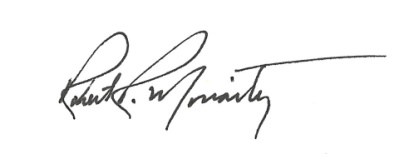 Marion CummingsToronto, ONMatthew GrahamOakville, ONDanielle GrenierGatineau, QCAidan KavanaghCalgary, ABDouglas RoyHalifax, NSAnne ZaleskiWest Vancouver, BC